Tuesday 2nd FebruaryMorning Maths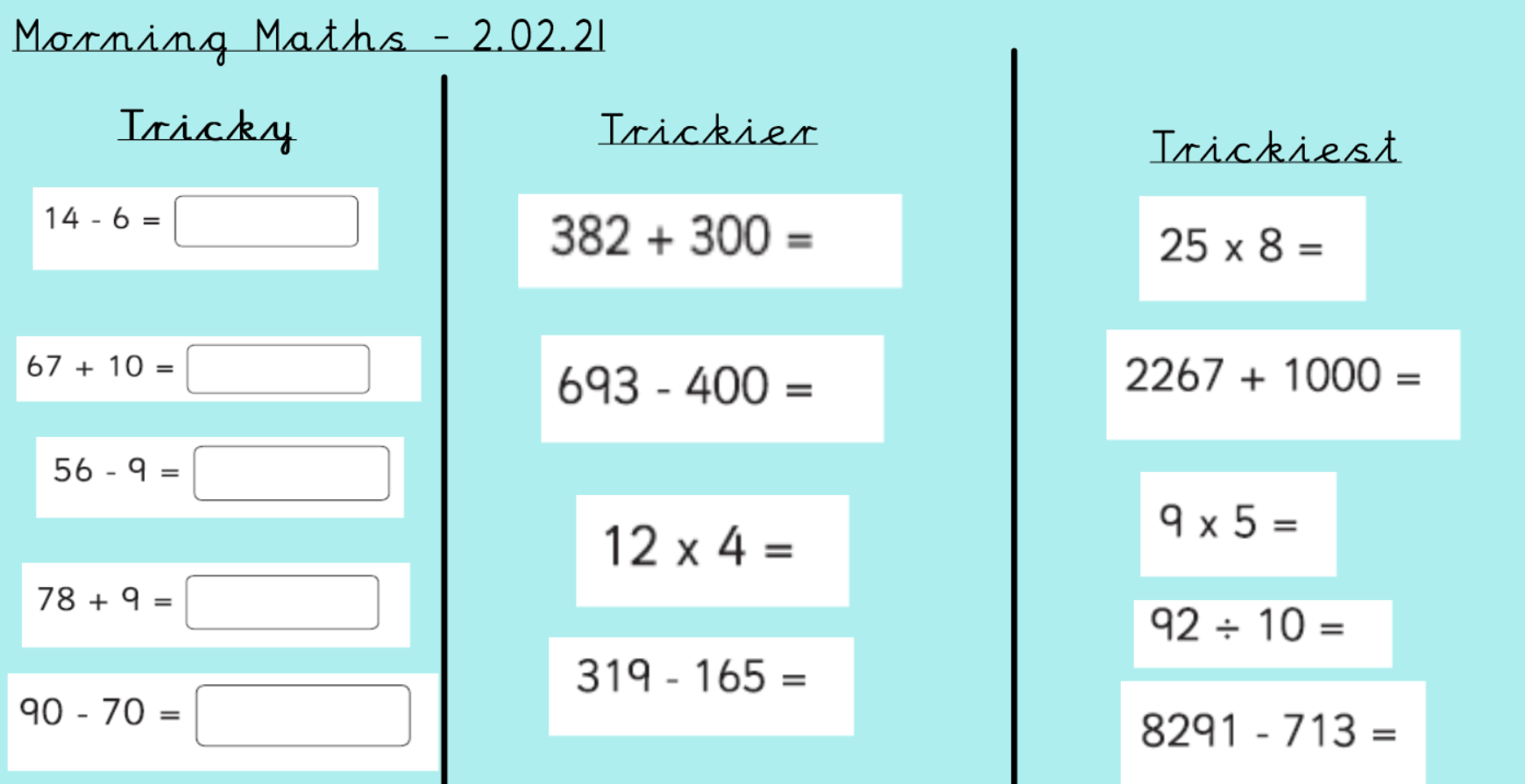 